Announcing:ST. VINCENT DE PAUL PARISHVACATION BIBLE SCHOOLOPERATION ARCTIC ADVENTUREAugust 7 – August 11 from 9AM- NoonExcept Friday, August 11 – Picnic at Noon for Parents, Grandparents and ChildrenSt. Vincent de Paul Parish Center2748 Military Road, Niagara Falls, NY 14304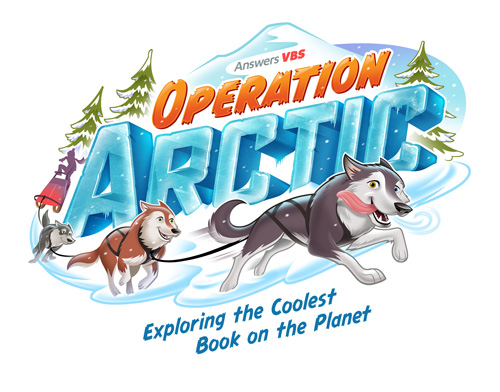 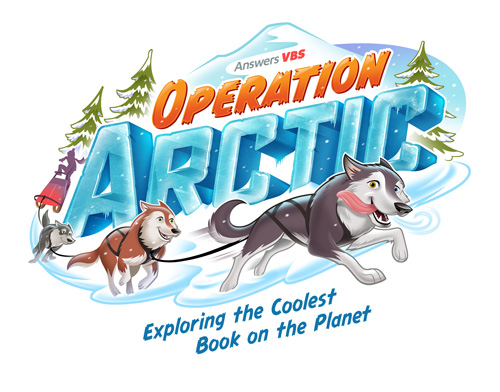 Spirit-filled Scripture  				LessonsEngaging Prayer TimesSacred Song and MovementCrafts and GamesBible Themed Snack TimeCome all week or as many days 		as you can!$15/week, $3/day, Maximum 		$35 for 3 or more childrenCalling All Explorers Join us for a Flurry of Fun and Excitement!Call Sr. Joanne Suranni at 297-5010 extension 202 for more information.